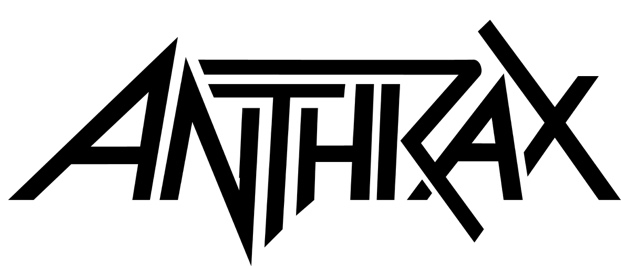 Persistence of Time  • Deluxe 30th Anniversary Deluxe EditionCREDITSProduced by Anthrax and Mark DodsonMixed by Steve Thompson and Mike BarbieroBasic Tracks Recorded at A&M Studios and Conway Studios, Hollywood, CAEngineer on Basic Tracks • Mark DodsonAssistant Engineers • Brian Schueble, Greg Goldman, Marnie BryantRe-Recording at Soundtrack Studios, NYCMixed at Electric Lady Studios, NYCMix Engineer • Michael Barbiero; Assistant Engineer • Ed KorengoMastered by Paul LogusSequencing by Charlie Benante and Shawn FranklinAlbum cover art (front and back) • Don BrautigamCover concept • Charlie BenantePhotos by Warring AbbottReissue Design • Douglas HeusserEdited and Assembled • Shawn Franklin for TDXAll harmony guitar parts on "Intro to Reality" • Charlie Benante and Scott IanLead guitar on "Got the Time" • Scott Ian